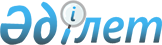 Әулиекөл ауданының ауыл, кент, ауылдық округтерінің 2018-2020 жылдарға арналған бюджеттері туралыҚостанай облысы Әулиекөл ауданы мәслихатының 2017 жылғы 21 желтоқсандағы № 163 шешімі. Қостанай облысының Әділет департаментінде 2018 жылғы 5 қаңтарда № 7456 болып тіркелді.
      "Қазақстан Республикасындағы жергілікті мемлекеттік басқару және өзін-өзі басқару туралы" 2001 жылғы 23 қаңтардағы Қазақстан Республикасы Заңының 6-бабына сәйкес Әулиекөл аудандық мәслихаты ШЕШІМ ҚАБЫЛДАДЫ:
      1. Әулиекөл ауылының 2018-2020 жылдарға арналған бюджеті тиісінше 1, 2 және 3-қосымшаларға сәйкес, оның ішінде 2018 жылға мынадай көлемдерде бекітілсін:
      1) кірістер – 216 604,3 мың теңге, оның ішінде:
      салықтық түсімдер бойынша – 55 732, 0 мың теңге;
      салықтық емес түсімдер бойынша – 268,0 мың теңге;
      негізгі капиталды сатудан түсетін түсімдер бойынша – 0,0 мың теңге;
      трансферттер түсімі бойынша – 160 604,3 мың теңге;
      2) шығындар – 216 604,3 мың теңге;
      3) таза бюджеттік кредиттеу – 0,0 мың теңге;
      4) қаржы активтерімен операциялар бойынша сальдо – 0,0 мың теңге;
      5) бюджет тапшылығы (профициті) – 0,0 мың теңге;
      6) бюджет тапшылығын қаржыландыру (профицитін пайдалану) – 0,0 мың теңге.
      Ескерту. 1-тармақ жаңа редакцияда - Қостанай облысы Әулиекөл ауданы мәслихатының 23.11.2018 № 238 шешімімен (01.01.2018 бастап қолданысқа енгізіледі).


      2. 2018 жылға арналған Әулиекөл ауылының бюджетінде аудандық бюджеттен берілетін субвенциялар көлемі 1199,0 мың теңге сомасында көзделгені ескерілсін.
      3. 2018 жылға арналған Әулиекөл ауылының бюджетінде облыстық бюджеттен ағымдағы нысаналы трансферттер түсімінің көзделгені ескерілсін, соның ішінде:
      1) Әулиекөл ауылының С. Қарабалуан батыр көшесінен Баймағамбетов көшесінің соңына дейінгі шекараларда, жалпы арақашықтығы - 2,6 шақырым Баймағамбетов көшесі автомобиль жолы учаскесінің орташа жөндеуі 38 458,6 мың теңге сомасында;
      2) Әулиекөл ауылының Озерная көшесінен Астана көшесіне дейінгі шекараларда, жалпы арақашықтығы - 2 шақырым С. Қарабалуан көшесі автомобиль жолы учаскесінің орташа жөндеуі 28 490,6 мың теңге сомасында;
      3) Әулиекөл ауылының Сұлтан Еркембаев көшесінің автомобиль жолының, Байтұрсынов көшесі- М-36 тас жолы шекараларындағы орташа жөндеуі 53 879,9 мың теңге сомасында.
      Ескерту. 3-тармаққа өзгерістер енгізілді - Қостанай облысы Әулиекөл ауданы мәслихатының 27.09.2018 № 231 (01.01.2018 бастап қолданысқа енгізіледі); 23.11.2018 № 238 (01.01.2018 бастап қолданысқа енгізіледі) шешімдерімен.


      3-1. 2018 жылға арналған Әулиекөл ауылының бюджетінде аудандық бюджеттен кенттер ішіндегі жолдардың орташа жөндеуіне 38 576,2 мың теңге сомасында ағымдағы нысаналы трансферт түсімі көзделгені ескерілсін.
      Ескерту. Шешіш 3-1-тармақпен толықтырылды - Қостанай облысы Әулиекөл ауданы мәслихатының 27.09.2018 № 231 шешімімен (01.01.2018 бастап қолданысқа енгізіледі); жаңа редакцияда - Қостанай облысы Әулиекөл ауданы мәслихатының 23.11.2018 № 238 шешімімен (01.01.2018 бастап қолданысқа енгізіледі).


      4. Құсмұрын кентінің 2018-2020 жылдарға арналған бюджеті тиісінше 4, 5, және 6-қосымшаларға сәйкес, оның ішінде 2018 жылға мынадай көлемдерде бекітілсін:
      1) кірістер – 31067,0 мың теңге, оның ішінде:
      салықтық түсімдер бойынша – 17187,0 мың теңге;
      салықтық емес түсімдер бойынша – 430,0 мың теңге;
      негізгі капиталды сатудан түсетін түсімдер бойынша – 0,0 мың теңге;
      трансферттер түсімі бойынша – 13450,0 мың теңге;
      2) шығындар –31067,0 мың теңге;
      3) таза бюджеттік кредиттеу – 0,0 мың теңге; 
      4) қаржы активтерімен операциялар бойынша сальдо – 0,0 мың теңге;
      5) бюджет тапшылығы (профициті) – 0,0 мың теңге;
      6) бюджет тапшылығын қаржыландыру (профицитін пайдалану) – 0,0 мың теңге.
      5. 2018 жылға арналған Құсмұрын кентінің бюджетінде аудандық бюджеттен берілетін субвенциялар көлемі 13450,0 мың теңге сомасында көзделгені ескерілсін.
      6. Аманқарағай ауылдық округінің 2018-2020 жылдарға арналған бюджеті тиісінше 7, 8 және 9-қосымшаларға сәйкес, оның ішінде 2018 жылға мынадай көлемдерде бекітілсін:
      1) кірістер – 36910,0 мың теңге, оның ішінде:
      салықтық түсімдер бойынша – 23753, 0 мың теңге;
      салықтық емес түсімдер бойынша – 40,0 мың теңге;
      негізгі капиталды сатудан түсетін түсімдер бойынша – 0,0 мың теңге;
      трансферттер түсімі бойынша – 13117,0 мың теңге;
      2) шығындар – 36910,0 мың теңге;
      3) таза бюджеттік кредиттеу – 0,0 мың теңге;
      4) қаржы активтерімен операциялар бойынша сальдо – 0,0 мың теңге;
      5) бюджет тапшылығы (профициті) – 0,0 мың теңге;
      6) бюджет тапшылығын қаржыландыру (профицитін пайдалану) – 0,0 мың теңге.
      7. 2018 жылға арналған Аманқарағай ауылдық округінің бюджетінде аудандық бюджеттен берілетін субвенциялар көлемі 13117,0 мың теңге сомасында көзделгені ескерілсін.
      8. Диев ауылдық округінің 2018-2020 жылдарға арналған бюджеті тиісінше 10, 11 және 12-қосымшаларға сәйкес, оның ішінде 2018 жылға мынадай көлемдерде бекітілсін:
      1) кірістер – 14 233,0 мың теңге, оның ішінде:
      салықтық түсімдер бойынша – 5 690, 0 мың теңге;
      салықтық емес түсімдер бойынша – 57,0 мың теңге;
      негізгі капиталды сатудан түсетін түсімдер бойынша – 0,0 мың теңге;
      трансферттер түсімі бойынша – 8 486,0 мың теңге;
      2) шығындар – 14 233,0 мың теңге;
      3) таза бюджеттік кредиттеу – 0,0 мың теңге;
      4) қаржы активтерімен жасалатын операциялар бойынша сальдо – 0,0 мың теңге;
      5) бюджет тапшылығы (профициті) – 0,0 мың теңге;
      6) бюджет тапшылығын қаржыландыру (профицитін пайдалану) – 0,0 мың теңге.
      Ескерту. 8-тармақ жаңа редакцияда - Қостанай облысы Әулиекөл ауданы мәслихатының 23.11.2018 № 238 шешімімен (01.01.2018 бастап қолданысқа енгізіледі).


      8-1. 2018 жылға арналған Диев ауылдық округінің бюджетінде аудандық бюджеттен жаңадан енгізілетін штат бірлігін ұстауға 301,0 мың теңге сомасында ағымдағы нысаналы трансферт түсімі көзделгені ескерілсін.
      Ескерту. Шешіш 8-1-тармақпен толықтырылды - Қостанай облысы Әулиекөл ауданы мәслихатының 23.11.2018 № 238 шешімімен (01.01.2018 бастап қолданысқа енгізіледі).


      9. 2018 жылға арналған Диев ауылдық округінің бюджетінде аудандық бюджеттен берілетін субвенциялар көлемі 8185,0 мың теңге сомасында көзделгені ескерілсін.
      10. Новонежин ауылдық округінің 2018-2020 жылдарға арналған бюджеті тиісінше 13, 14, және 15-қосымшаларға сәйкес, оның ішінде 2018 жылға мынадай көлемдерде бекітілсін:
      1) кірістер – 17216,0 мың теңге, оның ішінде:
      салықтық түсімдер бойынша – 6622,0 мың теңге;
      салықтық емес түсімдер бойынша – 66,0 мың теңге;
      негізгі капиталды сатудан түсетін түсімдер бойынша – 0,0 мың теңге;
      трансферттер түсімі бойынша – 10528,0 мың теңге;
      2) шығындар – 17216,0 мың теңге;
      3) таза бюджеттік кредиттеу – 0,0 мың теңге;
      4) қаржы активтерімен операциялар бойынша сальдо – 0,0 мың теңге;
      5) бюджет тапшылығы (профициті) – 0,0 мың теңге;
      6) бюджет тапшылығын қаржыландыру (профицитін пайдалану) – 0,0 мың теңге.
      11. 2018 жылға арналған Новонежин ауылдық округінің бюджетінде аудандық бюджеттен берілетін субвенциялар көлемі 10528,0 мың теңге сомасында көзделгені ескерілсін.
      12. Осы шешім 2018 жылғы 1 қаңтардан бастап қолданысқа енгізіледі.
      КЕЛІСІЛДІ
      Қостанай облысы Әулиекөл
      ауданының Әулиекөл ауылының
      әкімі
      _________________ Д. Тлемисов
      КЕЛІСІЛДІ
      Костанай облысы Әулиекөл
      aуданының Аманқарағай
      ауылдық округінің әкімі
      _____________ Ю. Итемгенов
      КЕЛІСІЛДІ
      Костанай облысы Әулиекөл
      ауданының Диев ауылдық
      округінің әкімі
      ___________ Ж. Алтынсарин
      КЕЛІСІЛДІ
      Костанай облысы Әулиекөл
      ауданының Құсмұрын кенті әкімі
      __________________ А. Абжанов
      КЕЛІСІЛДІ
      Костанай облысы Әулиекөл
      ауданының Новонежин ауылдық
      округінің әкімі
      __________________ Д. Искаков
      КЕЛІСІЛДІ
      "Әулиекөл ауданы әкімдігінің
      экономика және бюджеттік
      жоспарлау бөлімі" мемлекеттік
       мекемесінің басшысы
      _______________ Т. Печникова Әулиекөл ауданының Әулиекөл ауылының 2018 жылға арналған бюджеті
      Ескерту. 1-қосымша жаңа редакцияда - Қостанай облысы Әулиекөл ауданы мәслихатының 23.11.2018 № 238 шешімімен (01.01.2018 бастап қолданысқа енгізіледі). Әулиекөл ауданының Әулиекөл ауылының 2019 жылға арналған бюджеті Әулиекөл ауданының Әулиекөл ауылының 2020 жылға арналған бюджеті Әулиекөл ауданының Құсмұрын кенті 2018 жылға арналған бюджеті
      Ескерту. 4-қосымша жаңа редакцияда - Қостанай облысы Әулиекөл ауданы мәслихатының 23.11.2018 № 238 шешімімен (01.01.2018 бастап қолданысқа енгізіледі). Әулиекөл ауданының Құсмұрын кенті 2019 жылға арналған бюджеті Әулиекөл ауданының Құсмұрын кенті 2020 жылға арналған бюджеті Әулиекөл ауданының Аманқарағай ауылдық округі 2018 жылға арналған бюджеті
      Ескерту. 7-қосымша жаңа редакцияда - Қостанай облысы Әулиекөл ауданы мәслихатының 27.09.2018 № 231 шешімімен (01.01.2018 бастап қолданысқа енгізіледі). Әулиекөл ауданының Аманқарағай ауылдық округі 2019 жылға арналған бюджеті Әулиекөл ауданының Аманқарағай ауылдық округі 2020 жылға арналған бюджеті Әулиекөл ауданының Диев ауылдық округі 2018 жылға арналған бюджеті
      Ескерту. 10-қосымша жаңа редакцияда - Қостанай облысы Әулиекөл ауданы мәслихатының 23.11.2018 № 238 шешімімен (01.01.2018 бастап қолданысқа енгізіледі). Әулиекөл ауданының Диев ауылдық округі 2019 жылға арналған бюджеті Әулиекөл ауданының Диев ауылдық округі 2020 жылға арналған бюджеті Әулиекөл ауданының Новонежин ауылдық округі 2018 жылға арналған бюджеті
      Ескерту. 13-қосымша жаңа редакцияда - Қостанай облысы Әулиекөл ауданы мәслихатының 23.11.2018 № 238 шешімімен (01.01.2018 бастап қолданысқа енгізіледі). Әулиекөл ауданының Новонежин ауылдық округі 2019 жылға арналған бюджеті Әулиекөл ауданының Новонежин ауылдық округі 2020 жылға арналған бюджеті
					© 2012. Қазақстан Республикасы Әділет министрлігінің «Қазақстан Республикасының Заңнама және құқықтық ақпарат институты» ШЖҚ РМК
				
      Кезектен тыс сессияның төрағасы,
аудандық мәслихаттың хатшысы

Д. Қойшыбаев
Мәслихаттың
2017 жылғы 21 желтоқсандағы
№ 163 шешіміне 1-қосымша
Санаты
Санаты
Санаты
Санаты
Санаты
Сомасы, мың теңге
Сыныбы
Сыныбы
Сыныбы
Сыныбы
Сомасы, мың теңге
Ішкі сыныбы
Ішкі сыныбы
Ішкі сыныбы
Сомасы, мың теңге
Атауы
Сомасы, мың теңге
1
2
3
4
5
6
I. Кірістер
216604,3
1
Салықтық түсімдер
55732,0
01
Табыс салығы
24812,0
2
Жеке табыс салығы
24812,0
04
Меншiкке салынатын салықтар
30847,0
1
Мүлiкке салынатын салықтар
241,0
3
Жер салығы
1255,0
4
Көлiк құралдарына салынатын салық
29351,0
05
Тауарларға, жұмыстарға және қызметтерге салынатын iшкi салықтар
73,0
4
Кәсіпкерлік және кәсіби қызметті жүргізгені үшін алынатын алымдар
73,0
2
Салықтық емес түсiмдер
268,0
01
Мемлекеттік меншіктен түсетін кірістер
268,0
5
Мемлекет меншігіндегі мүлікті жалға беруден түсетін кірістер
268,0
4
Трансферттердің түсімдері
160604,3
02
Мемлекеттiк басқарудың жоғары тұрған органдарынан түсетiн трансферттер
160604,3
3
Аудандардың (облыстық маңызы бар қаланың) бюджетінен трансферттер
160604,3
Функционалдық топ
Функционалдық топ
Функционалдық топ
Функционалдық топ
Функционалдық топ
Сомасы, мың теңге
Кіші функция
Кіші функция
Кіші функция
Кіші функция
Сомасы, мың теңге
Бюджеттік бағдарламалардың әкiмшiсi
Бюджеттік бағдарламалардың әкiмшiсi
Бюджеттік бағдарламалардың әкiмшiсi
Сомасы, мың теңге
Бағдарлама
Бағдарлама
Сомасы, мың теңге
Атауы
Сомасы, мың теңге
1
2
3
4
5
6
II. Шығындар
216604,3
01
Жалпы сипаттағы мемлекеттiк қызметтер 
22199,0
1
Мемлекеттiк басқарудың жалпы функцияларын орындайтын өкiлдi, атқарушы және басқа органдар
22199,0
124
Аудандық маңызы бар қала, ауыл, кент, ауылдық округ әкімінің аппараты 
22199,0
001
Аудандық маңызы бар қала, ауыл, кент, ауылдық округ әкімінің қызметін қамтамасыз ету жөніндегі қызметтер
22199,0
07
Тұрғын үй-коммуналдық шаруашылық
24500,0
3
Елді-мекендерді көркейту
24500,0
124
Аудандық маңызы бар қала, ауыл, кент, ауылдық округ әкімінің аппараты 
24500,0
008
Елді мекендердегі көшелерді жарықтандыру
8100,0
009
Елді мекендердің санитариясын қамтамасыз ету
2153,0
010
Жерлеу орындарын ұстау және туыстары жоқ адамдарды жерлеу
45,0
011
Елді мекендерді абаттандыру және көгалдандыру
14202,0
12
Көлік және коммуникация
169905,3
1
Автомобиль көлiгi
169905,3
124
Аудандық маңызы бар қала, ауыл, кент, ауылдық округ әкімінің аппараты 
169905,3
013
Аудандық маңызы бар қалаларда, ауылдарда, кенттерде, ауылдық округтерде автомобиль жолдарының жұмыс істеуін қамтамасыз ету
10500,0
045
Аудандық маңызы бар қалаларда, ауылдарда, кенттерде, ауылдық округтерде автомобиль жолдарын күрделі және орташа жөндеу
159405,3
III. Таза бюджеттік кредиттеу
0,0
IV. Қаржы активтерімен операциялар бойынша сальдо
0,0
V. Бюджет тапшылығы (профициті)
0,0
VI. Бюджет тапшылығын қаржыландыру (профицитін пайдалану)
0,0Мәслихаттың
2017 жылғы 21 желтоқсандағы
№ 163 шешіміне 2-қосымша
Санаты
Санаты
Санаты
Санаты
Санаты
Сомасы,
мың теңге
Сыныбы
Сыныбы
Сыныбы
Сыныбы
Сомасы,
мың теңге
Ішкі сыныбы
Ішкі сыныбы
Ішкі сыныбы
Сомасы,
мың теңге
Атауы
Сомасы,
мың теңге
I. Кірістер
172701,0
1
Салықтық түсімдер
56938,0
01
Табыс салығы
29401,0
2
Жеке табыс салығы
29401,0
04
Меншiкке салынатын салықтар
27464,0
1
Мүлiкке салынатын салықтар
241,0
3
Жер салығы
1873,0
4
Көлiк құралдарына салынатын салық
25350,0
05
Тауарларға, жұмыстарға және қызметтерге салынатын iшкi салықтар
73,0
4
Кәсіпкерлік және кәсіби қызметті жүргізгені үшін алынатын алымдар
73,0
2
Салықтық емес түсiмдер
268,0
01
Мемлекеттік меншіктен түсетін кірістер
268,0
5
Мемлекет меншігіндегі мүлікті жалға беруден түсетін кірістер
268,0
4
Трансферттердің түсімдері
115495,0
02
Мемлекеттiк басқарудың жоғары тұрған органдарынан түсетiн трансферттер
115495,0
3
Аудандардың (облыстық маңызы бар қаланың) бюджетінен трансферттер
115495,0
Функционалдық топ
Функционалдық топ
Функционалдық топ
Функционалдық топ
Функционалдық топ
Сомасы,
мың теңге
Кіші функция
Кіші функция
Кіші функция
Кіші функция
Сомасы,
мың теңге
Бюджеттік бағдарламалардың әкiмшiсi
Бюджеттік бағдарламалардың әкiмшiсi
Бюджеттік бағдарламалардың әкiмшiсi
Сомасы,
мың теңге
Бағдарлама 
Бағдарлама 
Сомасы,
мың теңге
Атауы
Сомасы,
мың теңге
II. Шығындар
172701,0
01
Жалпы сипаттағы мемлекеттiк қызметтер 
23181,0
1
Мемлекеттiк басқарудың жалпы функцияларын орындайтын өкiлдi, атқарушы және басқа органдар
23181,0
124
Аудандық маңызы бар қала, ауыл, кент, ауылдық округ әкімінің аппараты 
23181,0
001
Аудандық маңызы бар қала, ауыл, кент, ауылдық округ әкімінің қызметін қамтамасыз ету жөніндегі қызметтер
23181,0
04
Білім беру
111720,0
1
Мектепке дейiнгi тәрбие және оқыту
111720,0
124
Аудандық маңызы бар қала, ауыл, кент, ауылдық округ әкімінің аппараты 
111720,0
004
Мектепке дейінгі тәрбиелеу және оқыту және мектепке дейінгі тәрбиелеу және оқыту ұйымдарында медициналық қызмет көрсетуді ұйымдастыру
111720,0
07
Тұрғын үй-коммуналдық шаруашылық
25800,0
3
Елді-мекендерді көркейту
25800,0
124
Аудандық маңызы бар қала, ауыл, кент, ауылдық округ әкімінің аппараты 
25800,0
008
Елді мекендердегі көшелерді жарықтандыру
8100,0
009
Елді мекендердің санитариясын қамтамасыз ету
3500,0
010
Жерлеу орындарын ұстау және туыстары жоқ адамдарды жерлеу
400,0
011
Елді мекендерді абаттандыру және көгалдандыру
13800,0
12
Көлік және коммуникация
12000,0
1
Автомобиль көлiгi
12000,0
124
Аудандық маңызы бар қала, ауыл, кент, ауылдық округ әкімінің аппараты 
12000,0
013
Аудандық маңызы бар қалаларда, ауылдарда, кенттерде, ауылдық округтерде автомобиль жолдарының жұмыс істеуін қамтамасыз ету
12000,0
III. Таза бюджеттік кредиттеу
0,0
IV. Қаржы активтерімен операциялар бойынша сальдо
0,0
V. Бюджет тапшылығы (профициті)
0,0
VI. Бюджет тапшылығын қаржыландыру (профицитін пайдалану)
0,0Мәслихаттың
2017 жылғы 21 желтоқсандағы
№ 163 шешіміне 3-қосымша
Санаты
Санаты
Санаты
Санаты
Санаты
Сомасы,
мың теңге
Сыныбы
Сыныбы
Сыныбы
Сыныбы
Сомасы,
мың теңге
Ішкі сыныбы 
Ішкі сыныбы 
Ішкі сыныбы 
Сомасы,
мың теңге
Атауы
Сомасы,
мың теңге
I. Кірістер
175401,0
1
Салықтық түсімдер
58206,0
01
Табыс салығы
29401,0
2
Жеке табыс салығы
29401,0
04
Меншiкке салынатын салықтар
28732,0
1
Мүлiкке салынатын салықтар
241,0
3
Жер салығы
1873,0
4
Көлiк құралдарына салынатын салық
26618,0
05
Тауарларға, жұмыстарға және қызметтерге салынатын iшкi салықтар
73,0
4
Кәсіпкерлік және кәсіби қызметті жүргізгені үшін алынатын алымдар
73,0
2
Салықтық емес түсiмдер
268,0
01
Мемлекеттік меншіктен түсетін кірістер
268,0
5
Мемлекет меншігіндегі мүлікті жалға беруден түсетін кірістер
268,0
4
Трансферттердің түсімдері
116927,0
02
Мемлекеттiк басқарудың жоғары тұрған органдарынан түсетiн трансферттер
116927,0
3
Аудандардың (облыстық маңызы бар қаланың) бюджетінен трансферттер
116927,0
Функционалдық топ
Функционалдық топ
Функционалдық топ
Функционалдық топ
Функционалдық топ
Сомасы,
мың теңге
Кіші функция
Кіші функция
Кіші функция
Кіші функция
Сомасы,
мың теңге
Бюджеттік бағдарламалардың әкiмшiсi
Бюджеттік бағдарламалардың әкiмшiсi
Бюджеттік бағдарламалардың әкiмшiсi
Сомасы,
мың теңге
Бағдарлама 
Бағдарлама 
Сомасы,
мың теңге
Атауы
Сомасы,
мың теңге
II. Шығындар
175401,0
01
Жалпы сипаттағы мемлекеттiк қызметтер 
23181,0
1
Мемлекеттiк басқарудың жалпы функцияларын орындайтын өкiлдi, атқарушы және басқа органдар
23181,0
124
Аудандық маңызы бар қала, ауыл, кент, ауылдық округ әкімінің аппараты 
23181,0
001
Аудандық маңызы бар қала, ауыл, кент, ауылдық округ әкімінің қызметін қамтамасыз ету жөніндегі қызметтер
23181,0
002
Мемлекеттік органның күрделі шығыстары
04
Білім беру
111720,0
1
Мектепке дейiнгi тәрбие және оқыту
111720,0
124
Аудандық маңызы бар қала, ауыл, кент, ауылдық округ әкімінің аппараты 
111720,0
004
Мектепке дейінгі тәрбиелеу және оқыту және мектепке дейінгі тәрбиелеу және оқыту ұйымдарында медициналық қызмет көрсетуді ұйымдастыру
111720,0
07
Тұрғын үй-коммуналдық шаруашылық
27000,0
3
Елді-мекендерді көркейту
27000,0
124
Аудандық маңызы бар қала, ауыл, кент, ауылдық округ әкімінің аппараты 
27000,0
008
Елді мекендердегі көшелерді жарықтандыру
8500,0
009
Елді мекендердің санитариясын қамтамасыз ету
3500,0
010
Жерлеу орындарын ұстау және туыстары жоқ адамдарды жерлеу
400,0
011
Елді мекендерді абаттандыру және көгалдандыру
14600,0
12
Көлік және коммуникация
13500,0
1
Автомобиль көлiгi
13500,0
124
Аудандық маңызы бар қала, ауыл, кент, ауылдық округ әкімінің аппараты 
13500,0
013
Аудандық маңызы бар қалаларда, ауылдарда, кенттерде, ауылдық округтерде автомобиль жолдарының жұмыс істеуін қамтамасыз ету
13500,0
III. Таза бюджеттік кредиттеу
0,0
IV. Қаржы активтерімен операциялар бойынша сальдо
0,0
V. Бюджет тапшылығы (профициті)
0,0
VI. Бюджет тапшылығын қаржыландыру (профицитін пайдалану)
0,0Мәслихаттың
2017 жылғы 21 желтоқсандағы
№ 163 шешіміне 4-қосымша
Санаты
Санаты
Санаты
Санаты
Санаты
Сомасы, мың теңге
Сыныбы
Сыныбы
Сыныбы
Сыныбы
Сомасы, мың теңге
Ішкі сыныбы
Ішкі сыныбы
Ішкі сыныбы
Сомасы, мың теңге
Атауы
Сомасы, мың теңге
1
2
3
4
5
6
I. Кірістер
31067,0
1
Салықтық түсімдер
17187,0
01
Табыс салығы
6068,0
2
Жеке табыс салығы
6068,0
04
Меншiкке салынатын салықтар
11119,0
1
Мүлiкке салынатын салықтар
148,0
3
Жер салығы
450,0
4
Көлiк құралдарына салынатын салық
10521,0
2
Салықтық емес түсiмдер
430,0
01
Мемлекеттік меншіктен түсетін кірістер
430,0
5
Мемлекет меншігіндегі мүлікті жалға беруден түсетін кірістер
430,0
4
Трансферттердің түсімдері
13450,0
02
Мемлекеттiк басқарудың жоғары тұрған органдарынан түсетiн трансферттер
13450,0
3
Аудандардың (облыстық маңызы бар қаланың) бюджетінен трансферттер
13450,0
Функционалдық топ
Функционалдық топ
Функционалдық топ
Функционалдық топ
Функционалдық топ
Сомасы, мың теңге
Кіші функция
Кіші функция
Кіші функция
Кіші функция
Сомасы, мың теңге
Бюджеттік бағдарламалардың әкiмшiсi
Бюджеттік бағдарламалардың әкiмшiсi
Бюджеттік бағдарламалардың әкiмшiсi
Сомасы, мың теңге
Бағдарлама
Бағдарлама
Сомасы, мың теңге
Атауы
Сомасы, мың теңге
1
2
3
4
5
6
II. Шығындар
31067,0
01
Жалпы сипаттағы мемлекеттiк қызметтер 
24425,0
1
Мемлекеттiк басқарудың жалпы функцияларын орындайтын өкiлдi, атқарушы және басқа органдар
24425,0
124
Аудандық маңызы бар қала, ауыл, кент, ауылдық округ әкімінің аппараты 
24425,0
001
Аудандық маңызы бар қала, ауыл, кент, ауылдық округ әкімінің қызметін қамтамасыз ету жөніндегі қызметтер
24425,0
07
Тұрғын үй-коммуналдық шаруашылық
3642,0
3
Елді-мекендерді көркейту
3642,0
124
Аудандық маңызы бар қала, ауыл, кент, ауылдық округ әкімінің аппараты 
3642,0
008
Елді мекендердегі көшелерді жарықтандыру
842,0
009
Елді мекендердің санитариясын қамтамасыз ету
1190,0
011
Елді мекендерді абаттандыру және көгалдандыру
1610,0
12
Көлік және коммуникация
3000,0
1
Автомобиль көлiгi
3000,0
124
Аудандық маңызы бар қала, ауыл, кент, ауылдық округ әкімінің аппараты 
3000,0
013
Аудандық маңызы бар қалаларда, ауылдарда, кенттерде, ауылдық округтерде автомобиль жолдарының жұмыс істеуін қамтамасыз ету
3000,0
III. Таза бюджеттік кредиттеу
0,0
IV. Қаржы активтерімен операциялар бойынша сальдо
0,0
V. Бюджет тапшылығы (профициті)
0,0
VI. Бюджет тапшылығын қаржыландыру (профицитін пайдалану)
0,0Мәслихаттың
2017 жылғы 21 желтоқсандағы
№ 163 шешіміне 5-қосымша
Санаты
Санаты
Санаты
Санаты
Санаты
Сомасы,
мың теңге
Сыныбы
Сыныбы
Сыныбы
Сыныбы
Сомасы,
мың теңге
Ішкі сыныбы 
Ішкі сыныбы 
Ішкі сыныбы 
Сомасы,
мың теңге
Атауы
Сомасы,
мың теңге
I. Кірістер
124394,0
1
Салықтық түсімдер
17713,0
01
Табыс салығы
6068,0
2
Жеке табыс салығы
6068,0
04
Меншiкке салынатын салықтар
11645,0
1
Мүлiкке салынатын салықтар
148,0
3
Жер салығы
450,0
4
Көлiк құралдарына салынатын салық
11047,0
2
Салықтық емес түсiмдер
430,0
01
Мемлекеттік меншіктен түсетін кірістер
430,0
5
Мемлекет меншігіндегі мүлікті жалға беруден түсетін кірістер
430,0
4
Трансферттердің түсімдері
106251,0
02
Мемлекеттiк басқарудың жоғары тұрған органдарынан түсетiн трансферттер
106251,0
3
Аудандардың (облыстық маңызы бар қаланың) бюджетінен трансферттер
106251,0
Функционалдық топ
Функционалдық топ
Функционалдық топ
Функционалдық топ
Функционалдық топ
Сомасы,
мың теңге
Кіші функция
Кіші функция
Кіші функция
Кіші функция
Сомасы,
мың теңге
Бюджеттік бағдарламалардың әкiмшiсi
Бюджеттік бағдарламалардың әкiмшiсi
Бюджеттік бағдарламалардың әкiмшiсi
Сомасы,
мың теңге
Бағдарлама 
Бағдарлама 
Сомасы,
мың теңге
Атауы
Сомасы,
мың теңге
II. Шығындар
124394,0
01
Жалпы сипаттағы мемлекеттiк қызметтер 
25161,0
1
Мемлекеттiк басқарудың жалпы функцияларын орындайтын өкiлдi, атқарушы және басқа органдар
25161,0
124
Аудандық маңызы бар қала, ауыл, кент, ауылдық округ әкімінің аппараты 
25161,0
001
Аудандық маңызы бар қала, ауыл, кент, ауылдық округ әкімінің қызметін қамтамасыз ету жөніндегі қызметтер
25161,0
04
Білім беру
91333,0
1
Мектепке дейiнгi тәрбие және оқыту
91333,0
124
Аудандық маңызы бар қала, ауыл, кент, ауылдық округ әкімінің аппараты 
91333,0
004
Мектепке дейінгі тәрбиелеу және оқыту және мектепке дейінгі тәрбиелеу және оқыту ұйымдарында медициналық қызмет көрсетуді ұйымдастыру
91333,0
07
Тұрғын үй-коммуналдық шаруашылық
4400,0
3
Елді-мекендерді көркейту
4400,0
124
Аудандық маңызы бар қала, ауыл, кент, ауылдық округ әкімінің аппараты 
4400,0
008
Елді мекендердегі көшелерді жарықтандыру
1200,0
009
Елді мекендердің санитариясын қамтамасыз ету
2000,0
011
Елді мекендерді абаттандыру және көгалдандыру
1200,0
12
Көлік және коммуникация
3500,0
1
Автомобиль көлiгi
3500,0
124
Аудандық маңызы бар қала, ауыл, кент, ауылдық округ әкімінің аппараты 
3500,0
013
Аудандық маңызы бар қалаларда, ауылдарда, кенттерде, ауылдық округтерде автомобиль жолдарының жұмыс істеуін қамтамасыз ету
3500,0
III. Таза бюджеттік кредиттеу
0,0
IV. Қаржы активтерімен операциялар бойынша сальдо
0,0
V. Бюджет тапшылығы (профициті)
0,0
VI. Бюджет тапшылығын қаржыландыру (профицитін пайдалану)
0,0Мәслихаттың
2017 жылғы 21 желтоқсандағы
№ 163 шешіміне 6-қосымша
Санаты
Санаты
Санаты
Санаты
Санаты
Сомасы,
мың теңге
Сыныбы
Сыныбы
Сыныбы
Сыныбы
Сомасы,
мың теңге
Ішкі сыныбы 
Ішкі сыныбы 
Ішкі сыныбы 
Сомасы,
мың теңге
Атауы
Сомасы,
мың теңге
I. Кірістер
125336,0
1
Салықтық түсімдер
18266,0
01
Табыс салығы
6068,0
2
Жеке табыс салығы
6068,0
04
Меншiкке салынатын салықтар
12198,0
1
Мүлiкке салынатын салықтар
148,0
3
Жер салығы
450,0
4
Көлiк құралдарына салынатын салық
11600,0
2
Салықтық емес түсiмдер
430,0
01
Мемлекеттік меншіктен түсетін кірістер
430,0
5
Мемлекет меншігіндегі мүлікті жалға беруден түсетін кірістер
430,0
4
Трансферттердің түсімдері
106640,0
02
Мемлекеттiк басқарудың жоғары тұрған органдарынан түсетiн трансферттер
106640,0
3
Аудандардың (облыстық маңызы бар қаланың) бюджетінен трансферттер
106640,0
Функционалдық топ
Функционалдық топ
Функционалдық топ
Функционалдық топ
Функционалдық топ
Сомасы,
мың теңге
Кіші функция
Кіші функция
Кіші функция
Кіші функция
Сомасы,
мың теңге
Бюджеттік бағдарламалардың әкiмшiсi
Бюджеттік бағдарламалардың әкiмшiсi
Бюджеттік бағдарламалардың әкiмшiсi
Сомасы,
мың теңге
Бағдарлама 
Бағдарлама 
Сомасы,
мың теңге
Атауы
Сомасы,
мың теңге
II. Шығындар
125336,0
01
Жалпы сипаттағы мемлекеттiк қызметтер 
25403,0
1
Мемлекеттiк басқарудың жалпы функцияларын орындайтын өкiлдi, атқарушы және басқа органдар
25403,0
124
Аудандық маңызы бар қала, ауыл, кент, ауылдық округ әкімінің аппараты 
25403,0
001
Аудандық маңызы бар қала, ауыл, кент, ауылдық округ әкімінің қызметін қамтамасыз ету жөніндегі қызметтер
25403,0
04
Білім беру
91333,0
1
Мектепке дейiнгi тәрбие және оқыту
91333,0
124
Аудандық маңызы бар қала, ауыл, кент, ауылдық округ әкімінің аппараты 
91333,0
004
Мектепке дейінгі тәрбиелеу және оқыту және мектепке дейінгі тәрбиелеу және оқыту ұйымдарында медициналық қызмет көрсетуді ұйымдастыру
91333,0
07
Тұрғын үй-коммуналдық шаруашылық
4600,0
3
Елді-мекендерді көркейту
4600,0
124
Аудандық маңызы бар қала, ауыл, кент, ауылдық округ әкімінің қызметін қамтамасыз ету жөніндегі қызметтер
4600,0
008
Елді мекендердегі көшелерді жарықтандыру
1200,0
009
Елді мекендердің санитариясын қамтамасыз ету
2100,0
011
Елді мекендерді абаттандыру және көгалдандыру
1300,0
12
Көлік және коммуникация
4000,0
1
Автомобиль көлiгi
4000,0
124
Аудандық маңызы бар қала, ауыл, кент, ауылдық округ әкімінің қызметін қамтамасыз ету жөніндегі қызметтер
4000,0
013
Аудандық маңызы бар қалаларда, ауылдарда, кенттерде, ауылдық округтерде автомобиль жолдарының жұмыс істеуін қамтамасыз ету
4000,0
III. Таза бюджеттік кредиттеу
0,0
IV. Қаржы активтерімен операциялар бойынша сальдо
0,0
V. Бюджет тапшылығы (профициті)
0,0
VI. Бюджет тапшылығын қаржыландыру (профицитін пайдалану)
0,0Мәслихаттың
2017 жылғы 21 желтоқсандағы
№ 163 шешіміне 7-қосымша
Санаты
Санаты
Санаты
Санаты
Санаты
Сомасы, мың теңге
Сыныбы
Сыныбы
Сыныбы
Сыныбы
Сомасы, мың теңге
Ішкі сыныбы
Ішкі сыныбы
Ішкі сыныбы
Сомасы, мың теңге
Атауы
Сомасы, мың теңге
I. Кірістер
36910,0
1
Салықтық түсімдер
23753,0
01
Табыс салығы
12867,0
2
Жеке табыс салығы
12867,0
04
Меншiкке салынатын салықтар
10886,0
1
Мүлiкке салынатын салықтар
93,0
3
Жер салығы
682,0
4
Көлiк құралдарына салынатын салық
10111,0
2
Салықтық емес түсiмдер
40,0
01
Мемлекеттік меншіктен түсетін кірістер
40,0
5
Мемлекет меншігіндегі мүлікті жалға беруден түсетін кірістер
40,0
4
Трансферттердің түсімдері
13117,0
02
Мемлекеттiк басқарудың жоғары тұрған органдарынан түсетiн трансферттер
13117,0
3
Аудандардың (облыстық маңызы бар қаланың) бюджетінен трансферттер
13117,0
Функционалдық топ
Функционалдық топ
Функционалдық топ
Функционалдық топ
Функционалдық топ
Сомасы, мың теңге
Кіші функция
Кіші функция
Кіші функция
Кіші функция
Сомасы, мың теңге
Бюджеттік бағдарламалардың әкiмшiсi
Бюджеттік бағдарламалардың әкiмшiсi
Бюджеттік бағдарламалардың әкiмшiсi
Сомасы, мың теңге
Бағдарлама
Бағдарлама
Сомасы, мың теңге
Атауы
Сомасы, мың теңге
II. Шығындар
36910,0
01
Жалпы сипаттағы мемлекеттiк қызметтер 
23330,0
1
Мемлекеттiк басқарудың жалпы функцияларын орындайтын өкiлдi, атқарушы және басқа органдар
23330,0
124
Аудандық маңызы бар қала, ауыл, кент, ауылдық округ әкімінің аппараты 
23330,0
001
Аудандық маңызы бар қала, ауыл, кент, ауылдық округ әкімінің қызметін қамтамасыз ету жөніндегі қызметтер
23330,0
04
Білім беру
6900,0
2
Бастауыш, негізгі орта және жалпы орта білім беру
6900,0
124
Аудандық маңызы бар қала, ауыл, кент, ауылдық округ әкімінің аппараты 
6900,0
005
Ауылдық жерлерде оқушыларды жақын жердегі мектепке дейін тегін алып баруды және одан алып қайтуды ұйымдастыру
6900,0
07
Тұрғын үй-коммуналдық шаруашылық
4280,0
2
Коммуналдық шаруашылық
480
124
Аудандық маңызы бар қала, ауыл, кент, ауылдық округ әкімінің аппараты
480
014
Елді мекендерді сумен жабдықтауды ұйымдастыру
480
3
Елді-мекендерді көркейту
3800,0
124
Аудандық маңызы бар қала, ауыл, кент, ауылдық округ әкімінің аппараты 
3800,0
008
Елді мекендердегі көшелерді жарықтандыру
1100,0
009
Елді мекендердің санитариясын қамтамасыз ету
1500,0
011
Елді мекендерді абаттандыру және көгалдандыру
1200,0
12
Көлік және коммуникация
2400,0
1
Автомобиль көлiгi
2400,0
124
Аудандық маңызы бар қала, ауыл, кент, ауылдық округ әкімінің аппараты 
2400,0
013
Аудандық маңызы бар қалаларда, ауылдарда, кенттерде, ауылдық округтерде автомобиль жолдарының жұмыс істеуін қамтамасыз ету
2400,0
III. Таза бюджеттік кредиттеу
0,0
IV. Қаржы активтерімен операциялар бойынша сальдо
0,0
V. Бюджет тапшылығы (профициті)
0,0
VI. Бюджет тапшылығын қаржыландыру (профицитін пайдалану)
0,0Мәслихаттың
2017 жылғы 21 желтоқсандағы
№ 163 шешіміне 8-қосымша
Санаты
Санаты
Санаты
Санаты
Санаты
Сомасы,
мың теңге
Сыныбы
Сыныбы
Сыныбы
Сыныбы
Сомасы,
мың теңге
Ішкі сыныбы 
Ішкі сыныбы 
Ішкі сыныбы 
Сомасы,
мың теңге
Атауы
Сомасы,
мың теңге
I. Кірістер
73919,0
1
Салықтық түсімдер
24258,0
01
Табыс салығы
12867,0
2
Жеке табыс салығы
12867,0
04
Меншiкке салынатын салықтар
11391,0
1
Мүлiкке салынатын салықтар
93,0
3
Жер салығы
682,0
4
Көлiк құралдарына салынатын салық
10616,0
2
Салықтық емес түсiмдер
40,0
01
Мемлекеттік меншіктен түсетін кірістер
40,0
5
Мемлекет меншігіндегі мүлікті жалға беруден түсетін кірістер
40,0
4
Трансферттердің түсімдері
49621,0
02
Мемлекеттiк басқарудың жоғары тұрған органдарынан түсетiн трансферттер
49621,0
3
Аудандардың (облыстық маңызы бар қаланың) бюджетінен трансферттер
49621,0
Функционалдық топ
Функционалдық топ
Функционалдық топ
Функционалдық топ
Функционалдық топ
Сомасы,
мың теңге
Кіші функция
Кіші функция
Кіші функция
Кіші функция
Сомасы,
мың теңге
Бюджеттік бағдарламалардың әкiмшiсi
Бюджеттік бағдарламалардың әкiмшiсi
Бюджеттік бағдарламалардың әкiмшiсi
Сомасы,
мың теңге
Бағдарлама 
Бағдарлама 
Сомасы,
мың теңге
Атауы
Сомасы,
мың теңге
II. Шығындар
73919,0
01
Жалпы сипаттағы мемлекеттiк қызметтер 
23486,0
1
Мемлекеттiк басқарудың жалпы функцияларын орындайтын өкiлдi, атқарушы және басқа органдар
23486,0
124
Аудандық маңызы бар қала, ауыл, кент, ауылдық округ әкімінің аппараты 
23486,0
001
Аудандық маңызы бар қала, ауыл, кент, ауылдық округ әкімінің қызметін қамтамасыз ету жөніндегі қызметтер
23486,0
04
Білім беру
42633,0
1
Мектепке дейiнгi тәрбие және оқыту 
34908,0
124
Аудандық маңызы бар қала, ауыл, кент, ауылдық округ әкімінің аппараты 
34908,0
004
Мектепке дейінгі тәрбиелеу және оқыту және мектепке дейінгі тәрбиелеу және оқыту ұйымдарында медициналық қызмет көрсетуді ұйымдастыру
34908,0
2
Бастауыш, негізгі орта және жалпы орта білім беру
7725,0
124
Аудандық маңызы бар қала, ауыл, кент, ауылдық округ әкімінің аппараты 
7725,0
005
Ауылдық жерлерде оқушыларды жақын жердегі мектепке дейін тегін алып баруды және одан алып қайтуды ұйымдастыру
7725,0
07
Тұрғын үй-коммуналдық шаруашылық
4300,0
3
Елді-мекендерді көркейту
4300,0
124
Аудандық маңызы бар қала, ауыл, кент, ауылдық округ әкімінің аппараты 
4300,0
008
Елді мекендердегі көшелерді жарықтандыру
1100,0
009
Елді мекендердің санитариясын қамтамасыз ету
1700,0
011
Елді мекендерді абаттандыру және көгалдандыру
1500,0
12
Көлік және коммуникация
3500,0
1
Автомобиль көлiгi
3500,0
124
Аудандық маңызы бар қала, ауыл, кент, ауылдық округ әкімінің аппараты 
3500,0
013
Аудандық маңызы бар қалаларда, ауылдарда, кенттерде, ауылдық округтерде автомобиль жолдарының жұмыс істеуін қамтамасыз ету
3500,0
III. Таза бюджеттік кредиттеу
0,0
IV. Қаржы активтерімен операциялар бойынша сальдо
0,0
V. Бюджет тапшылығы (профициті)
0,0
VI. Бюджет тапшылығын қаржыландыру (профицитін пайдалану)
0,0Мәслихаттың
2017 жылғы 21 желтоқсандағы
№ 163 шешіміне 9-қосымша
Санаты
Санаты
Санаты
Санаты
Санаты
Сомасы,
мың теңге
Сыныбы
Сыныбы
Сыныбы
Сыныбы
Сомасы,
мың теңге
Ішкі сыныбы 
Ішкі сыныбы 
Ішкі сыныбы 
Сомасы,
мың теңге
Атауы
Сомасы,
мың теңге
I. Кірістер
73946,0
1
Салықтық түсімдер
24789,0
01
Табыс салығы
12867,0
2
Жеке табыс салығы
12867,0
04
Меншiкке салынатын салықтар
11922,0
1
Мүлiкке салынатын салықтар
93,0
3
Жер салығы
682,0
4
Көлiк құралдарына салынатын салық
11147,0
2
Салықтық емес түсiмдер
40,0
01
Мемлекеттік меншіктен түсетін кірістер
40,0
5
Мемлекет меншігіндегі мүлікті жалға беруден түсетін кірістер
40,0
4
Трансферттердің түсімдері
49117,0
02
Мемлекеттiк басқарудың жоғары тұрған органдарынан түсетiн трансферттер
49117,0
3
Аудандардың (облыстық маңызы бар қаланың) бюджетінен трансферттер
49117,0
Функционалдық топ
Функционалдық топ
Функционалдық топ
Функционалдық топ
Функционалдық топ
Сомасы,
мың теңге
Кіші функция
Кіші функция
Кіші функция
Кіші функция
Сомасы,
мың теңге
Бюджеттік бағдарламалардың әкiмшiсi
Бюджеттік бағдарламалардың әкiмшiсi
Бюджеттік бағдарламалардың әкiмшiсi
Сомасы,
мың теңге
Бағдарлама 
Бағдарлама 
Сомасы,
мың теңге
Атауы
Сомасы,
мың теңге
II. Шығындар
73946,0
01
Жалпы сипаттағы мемлекеттiк қызметтер 
23628,0
1
Мемлекеттiк басқарудың жалпы функцияларын орындайтын өкiлдi, атқарушы және басқа органдар
23628,0
124
Аудандық маңызы бар қала, ауыл, кент, ауылдық округ әкімінің аппараты 
23628,0
001
Аудандық маңызы бар қала, ауыл, кент, ауылдық округ әкімінің қызметін қамтамасыз ету жөніндегі қызметтер
23628,0
04
Білім беру
42668,0
1
Мектепке дейiнгi тәрбие және оқыту 
34908,0
124
Аудандық маңызы бар қала, ауыл, кент, ауылдық округ әкімінің аппараты 
34908,0
004
Мектепке дейінгі тәрбиелеу және оқыту және мектепке дейінгі тәрбиелеу және оқыту ұйымдарында медициналық қызмет көрсетуді ұйымдастыру
34908,0
2
Бастауыш, негізгі орта және жалпы орта білім беру
7760,0
124
Аудандық маңызы бар қала, ауыл, кент, ауылдық округ әкімінің аппараты 
7760,0
005
Ауылдық жерлерде оқушыларды жақын жердегі мектепке дейін тегін алып баруды және одан алып қайтуды ұйымдастыру
7760,0
07
Тұрғын үй-коммуналдық шаруашылық
4650,0
3
Елді-мекендерді көркейту
4650,0
124
Аудандық маңызы бар қала, ауыл, кент, ауылдық округ әкімінің аппараты 
4650,0
008
Елді мекендердегі көшелерді жарықтандыру
1150,0
009
Елді мекендердің санитариясын қамтамасыз ету
1800,0
011
Елді мекендерді абаттандыру және көгалдандыру
1700,0
12
Көлік және коммуникация
3000,0
1
Автомобиль көлiгi
3000,0
124
Аудандық маңызы бар қала, ауыл, кент, ауылдық округ әкімінің аппараты 
3000,0
013
Аудандық маңызы бар қалаларда, ауылдарда, кенттерде, ауылдық округтерде автомобиль жолдарының жұмыс істеуін қамтамасыз ету
3000,0
III. Таза бюджеттік кредиттеу
0,0
IV. Қаржы активтерімен операциялар бойынша сальдо
0,0
V. Бюджет тапшылығы (профициті)
0,0
VI. Бюджет тапшылығын қаржыландыру (профицитін пайдалану)
0,0Мәслихаттың
2017 жылғы 21 желтоқсандағы
№ 163 шешіміне 10-қосымша
Санаты
Санаты
Санаты
Санаты
Санаты
Сомасы, мың теңге
Сыныбы
Сыныбы
Сыныбы
Сыныбы
Сомасы, мың теңге
Ішкі сыныбы
Ішкі сыныбы
Ішкі сыныбы
Сомасы, мың теңге
Атауы
Сомасы, мың теңге
1
2
3
4
5
6
I. Кірістер
14233,0
1
Салықтық түсімдер
5690,0
01
Табыс салығы
1652,0
2
Жеке табыс салығы
1652,0
04
Меншiкке салынатын салықтар
4038,0
1
Мүлiкке салынатын салықтар
2,0
3
Жер салығы
140,0
4
Көлiк құралдарына салынатын салық
3896,0
2
Салықтық емес түсiмдер
57,0
01
Мемлекеттік меншіктен түсетін кірістер
57,0
5
Мемлекет меншігіндегі мүлікті жалға беруден түсетін кірістер
57,0
4
Трансферттердің түсімдері
8486,0
02
Мемлекеттiк басқарудың жоғары тұрған органдарынан түсетiн трансферттер
8486,0
3
Аудандардың (облыстық маңызы бар қаланың) бюджетінен трансферттер
8486,0
Функционалдық топ
Функционалдық топ
Функционалдық топ
Функционалдық топ
Функционалдық топ
Сомасы, мың теңге
Кіші функция
Кіші функция
Кіші функция
Кіші функция
Сомасы, мың теңге
Бюджеттік бағдарламалардың әкiмшiсi
Бюджеттік бағдарламалардың әкiмшiсi
Бюджеттік бағдарламалардың әкiмшiсi
Сомасы, мың теңге
Бағдарлама
Бағдарлама
Сомасы, мың теңге
Атауы
Сомасы, мың теңге
1
2
3
4
5
6
II. Шығындар
14233,0
01
Жалпы сипаттағы мемлекеттiк қызметтер 
12464,0
1
Мемлекеттiк басқарудың жалпы функцияларын орындайтын өкiлдi, атқарушы және басқа органдар
12464,0
124
Аудандық маңызы бар қала, ауыл, кент, ауылдық округ әкімінің аппараты 
12464,0
001
Аудандық маңызы бар қала, ауыл, кент, ауылдық округ әкімінің қызметін қамтамасыз ету жөніндегі қызметтер
12464,0
04
Білім беру
1269,0
2
Бастауыш, негізгі орта және жалпы орта білім беру
1269,0
124
Аудандық маңызы бар қала, ауыл, кент, ауылдық округ әкімінің аппараты 
1269,0
005
Ауылдық жерлерде оқушыларды жақын жердегі мектепке дейін тегін алып баруды және одан алып қайтуды ұйымдастыру
1269,0
07
Тұрғын үй-коммуналдық шаруашылық
500,0
3
Елді-мекендерді көркейту
500,0
124
Аудандық маңызы бар қала, ауыл, кент, ауылдық округ әкімінің аппараты 
500,0
009
Елді мекендердің санитариясын қамтамасыз ету
200,0
011
Елді мекендерді абаттандыру және көгалдандыру
300,0
III. Таза бюджеттік кредиттеу
0,0
IV. Қаржы активтерімен операциялар бойынша сальдо
0,0
V. Бюджет тапшылығы (профициті)
0,0
VI. Бюджет тапшылығын қаржыландыру (профицитін пайдалану)
0,0Мәслихаттың
2017 жылғы 21 желтоқсандағы
№ 163 шешіміне 11-қосымша
Санаты
Санаты
Санаты
Санаты
Санаты
Сомасы,
мың теңге
Сыныбы
Сыныбы
Сыныбы
Сыныбы
Сомасы,
мың теңге
Ішкі сыныбы 
Ішкі сыныбы 
Ішкі сыныбы 
Сомасы,
мың теңге
Атауы
Сомасы,
мың теңге
I. Кірістер
14157,0
1
Салықтық түсімдер
5795,0
01
Табыс салығы
1799,0
2
Жеке табыс салығы
1799,0
04
Меншiкке салынатын салықтар
3996,0
1
Мүлiкке салынатын салықтар
2,0
3
Жер салығы
1327,0
4
Көлiк құралдарына салынатын салық
2667,0
2
Салықтық емес түсiмдер
78,0
01
Мемлекеттік меншіктен түсетін кірістер
78,0
5
Мемлекет меншігіндегі мүлікті жалға беруден түсетін кірістер
78,0
4
Трансферттердің түсімдері
8284,0
02
Мемлекеттiк басқарудың жоғары тұрған органдарынан түсетiн трансферттер
8284,0
3
Аудандардың (облыстық маңызы бар қаланың) бюджетінен трансферттер
8284,0
Функционалдық топ
Функционалдық топ
Функционалдық топ
Функционалдық топ
Функционалдық топ
Сомасы,
мың теңге
Кіші функция
Кіші функция
Кіші функция
Кіші функция
Сомасы,
мың теңге
Бюджеттік бағдарламалардың әкiмшiсi
Бюджеттік бағдарламалардың әкiмшiсi
Бюджеттік бағдарламалардың әкiмшiсi
Сомасы,
мың теңге
Бағдарлама 
Бағдарлама 
Сомасы,
мың теңге
Атауы
Сомасы,
мың теңге
II. Шығындар
14157,0
01
Жалпы сипаттағы мемлекеттiк қызметтер 
12344,0
1
Мемлекеттiк басқарудың жалпы функцияларын орындайтын өкiлдi, атқарушы және басқа органдар
12344,0
124
Аудандық маңызы бар қала, ауыл, кент, ауылдық округ әкімінің аппараты 
12344,0
001
Аудандық маңызы бар қала, ауыл, кент, ауылдық округ әкімінің қызметін қамтамасыз ету жөніндегі қызметтер
12344,0
04
Білім беру
1313,0
2
Бастауыш, негізгі орта және жалпы орта білім беру
1313,0
124
Аудандық маңызы бар қала, ауыл, кент, ауылдық округ әкімінің аппараты 
1313,0
005
Ауылдық жерлерде оқушыларды жақын жердегі мектепке дейін тегін алып баруды және одан алып қайтуды ұйымдастыру
1313,0
07
Тұрғын үй-коммуналдық шаруашылық
500,0
3
Елді-мекендерді көркейту
500,0
124
Аудандық маңызы бар қала, ауыл, кент, ауылдық округ әкімінің аппараты 
500,0
009
Елді мекендердің санитариясын қамтамасыз ету
200,0
011
Елді мекендерді абаттандыру және көгалдандыру
300,0
III. Таза бюджеттік кредиттеу
0,0
IV. Қаржы активтерімен операциялар бойынша сальдо
0,0
V. Бюджет тапшылығы (профициті)
0,0
VI. Бюджет тапшылығын қаржыландыру (профицитін пайдалану)
0,0Мәслихаттың
2017 жылғы 21 желтоқсандағы
№ 163 шешіміне 12-қосымша
Санаты
Санаты
Санаты
Санаты
Санаты
Сомасы,
мың теңге
Сыныбы
Сыныбы
Сыныбы
Сыныбы
Сомасы,
мың теңге
Ішкі сыныбы 
Ішкі сыныбы 
Ішкі сыныбы 
Сомасы,
мың теңге
Атауы
Сомасы,
мың теңге
I. Кірістер
14548,0
1
Салықтық түсімдер
5928,0
01
Табыс салығы
1799,0
2
Жеке табыс салығы
1799,0
04
Меншiкке салынатын салықтар
4129,0
1
Мүлiкке салынатын салықтар
2,0
3
Жер салығы
1327,0
4
Көлiк құралдарына салынатын салық
2800,0
2
Салықтық емес түсiмдер
78,0
01
Мемлекеттік меншіктен түсетін кірістер
78,0
5
Мемлекет меншігіндегі мүлікті жалға беруден түсетін кірістер
78,0
4
Трансферттердің түсімдері
8542,0
02
Мемлекеттiк басқарудың жоғары тұрған органдарынан түсетiн трансферттер
8542,0
3
Аудандардың (облыстық маңызы бар қаланың) бюджетінен трансферттер
8542,0
Функционалдық топ
Функционалдық топ
Функционалдық топ
Функционалдық топ
Функционалдық топ
Сомасы,
мың теңге
Кіші функция
Кіші функция
Кіші функция
Кіші функция
Сомасы,
мың теңге
Бюджеттік бағдарламалардың әкiмшiсi
Бюджеттік бағдарламалардың әкiмшiсi
Бюджеттік бағдарламалардың әкiмшiсi
Сомасы,
мың теңге
Бағдарлама 
Бағдарлама 
Сомасы,
мың теңге
Атауы
Сомасы,
мың теңге
II. Шығындар
14548,0
01
Жалпы сипаттағы мемлекеттiк қызметтер 
12535,0
1
Мемлекеттiк басқарудың жалпы функцияларын орындайтын өкiлдi, атқарушы және басқа органдар
12535,0
124
Аудандық маңызы бар қала, ауыл, кент, ауылдық округ әкімінің аппараты 
12535,0
001
Аудандық маңызы бар қала, ауыл, кент, ауылдық округ әкімінің қызметін қамтамасыз ету жөніндегі қызметтер
12535,0
04
Білім беру
1313,0
2
Бастауыш, негізгі орта және жалпы орта білім беру
1313,0
124
Аудандық маңызы бар қала, ауыл, кент, ауылдық округ әкімінің аппараты 
1313,0
005
Ауылдық жерлерде оқушыларды жақын жердегі мектепке дейін тегін алып баруды және одан алып қайтуды ұйымдастыру
1313,0
07
Тұрғын үй-коммуналдық шаруашылық
700,0
3
Елді-мекендерді көркейту
700,0
124
Аудандық маңызы бар қала, ауыл, кент, ауылдық округ әкімінің аппараты 
700,0
009
Елді мекендердің санитариясын қамтамасыз ету
300,0
011
Елді мекендерді абаттандыру және көгалдандыру
400,0
III. Таза бюджеттік кредиттеу
0,0
IV. Қаржы активтерімен операциялар бойынша сальдо
0,0
V. Бюджет тапшылығы (профициті)
0,0
VI. Бюджет тапшылығын қаржыландыру (профицитін пайдалану)
0,0Мәслихаттың
2017 жылғы 21 желтоқсандағы
№ 163 шешіміне 13-қосымша
Санаты
Санаты
Санаты
Санаты
Санаты
Сомасы, мың теңге
Сыныбы
Сыныбы
Сыныбы
Сыныбы
Сомасы, мың теңге
Ішкі сыныбы
Ішкі сыныбы
Ішкі сыныбы
Сомасы, мың теңге
Атауы
Сомасы, мың теңге
1
2
3
4
5
6
I. Кірістер
17216,0
1
Салықтық түсімдер
6622,0
01
Табыс салығы
4006,0
2
Жеке табыс салығы
4006,0
04
Меншiкке салынатын салықтар
2616,0
1
Мүлiкке салынатын салықтар
27,0
3
Жер салығы
100,0
4
Көлiк құралдарына салынатын салық
2489,0
2
Салықтық емес түсiмдер
66,0
01
Мемлекеттік меншіктен түсетін кірістер
66,0
5
Мемлекет меншігіндегі мүлікті жалға беруден түсетін кірістер
66,0
4
Трансферттердің түсімдері
10528,0
02
Мемлекеттiк басқарудың жоғары тұрған органдарынан түсетiн трансферттер
10528,0
3
Аудандардың (облыстық маңызы бар қаланың) бюджетінен трансферттер
10528,0
Функционалдық топ
Функционалдық топ
Функционалдық топ
Функционалдық топ
Функционалдық топ
Сомасы, мың теңге
Кіші функция
Кіші функция
Кіші функция
Кіші функция
Сомасы, мың теңге
Бюджеттік бағдарламалардың әкiмшiсi
Бюджеттік бағдарламалардың әкiмшiсi
Бюджеттік бағдарламалардың әкiмшiсi
Сомасы, мың теңге
Бағдарлама
Бағдарлама
Сомасы, мың теңге
Атауы
Сомасы, мың теңге
1
2
3
4
5
6
II. Шығындар
17216,0
01
Жалпы сипаттағы мемлекеттiк қызметтер 
15168,0
1
Мемлекеттiк басқарудың жалпы функцияларын орындайтын өкiлдi, атқарушы және басқа органдар
15168,0
124
Аудандық маңызы бар қала, ауыл, кент, ауылдық округ әкімінің аппараты 
15168,0
001
Аудандық маңызы бар қала, ауыл, кент, ауылдық округ әкімінің қызметін қамтамасыз ету жөніндегі қызметтер
15168,0
04
Білім беру
498,0
2
Бастауыш, негізгі орта және жалпы орта білім беру
498,0
124
Аудандық маңызы бар қаланың, ауылдың, кенттің, ауылдық округ әкімінің аппараты 
498,0
005
Ауылдық жерлерде оқушыларды жақын жердегі мектепке дейін тегін алып баруды және одан алып қайтуды ұйымдастыру
498,0
07
Тұрғын үй-коммуналдық шаруашылық
1550,0
3
Елді-мекендерді көркейту
1550,0
124
Аудандық маңызы бар қала, ауыл, кент, ауылдық округ әкімінің аппараты 
1550,0
008
Елді мекендердегі көшелерді жарықтандыру
800,0
009
Елді мекендердің санитариясын қамтамасыз ету
400,0
011
Елді мекендерді абаттандыру және көгалдандыру
350,0
III. Таза бюджеттік кредиттеу
0,0
IV. Қаржы активтерімен операциялар бойынша сальдо
0,0
V. Бюджет тапшылығы (профициті)
0,0
VI. Бюджет тапшылығын қаржыландыру (профицитін пайдалану)
0,0Мәслихаттың
2017 жылғы 21 желтоқсандағы
№ 163 шешіміне 14-қосымша
Санаты
Санаты
Санаты
Санаты
Санаты
Сомасы,
мың теңге
Сыныбы
Сыныбы
Сыныбы
Сыныбы
Сомасы,
мың теңге
Ішкі сыныбы 
Ішкі сыныбы 
Ішкі сыныбы 
Сомасы,
мың теңге
Атауы
Сомасы,
мың теңге
I. Кірістер
36109,0
1
Салықтық түсімдер
6747,0
01
Табыс салығы
4006,0
2
Жеке табыс салығы
4006,0
04
Меншiкке салынатын салықтар
2741,0
1
Мүлiкке салынатын салықтар
27,0
3
Жер салығы
100,0
4
Көлiк құралдарына салынатын салық
2614,0
2
Салықтық емес түсiмдер
66,0
01
Мемлекеттік меншіктен түсетін кірістер
66,0
5
Мемлекет меншігіндегі мүлікті жалға беруден түсетін кірістер
66,0
4
Трансферттердің түсімдері
29296,0
02
Мемлекеттiк басқарудың жоғары тұрған органдарынан түсетiн трансферттер
29296,0
3
Аудандардың (облыстық маңызы бар қаланың) бюджетінен трансферттер
29296,0
Функционалдық топ
Функционалдық топ
Функционалдық топ
Функционалдық топ
Функционалдық топ
Сомасы,
мың теңге
Кіші функция
Кіші функция
Кіші функция
Кіші функция
Сомасы,
мың теңге
Бюджеттік бағдарламалардың әкiмшiсi 
Бюджеттік бағдарламалардың әкiмшiсi 
Бюджеттік бағдарламалардың әкiмшiсi 
Сомасы,
мың теңге
Бағдарлама 
Бағдарлама 
Сомасы,
мың теңге
Атауы
Сомасы,
мың теңге
II. Шығындар
36109,0
01
Жалпы сипаттағы мемлекеттiк қызметтер 
15801,0
1
Мемлекеттiк басқарудың жалпы функцияларын орындайтын өкiлдi, атқарушы және басқа органдар
15801,0
124
Аудандық маңызы бар қала, ауыл, кент, ауылдық округ әкімінің аппараты 
15801,0
001
Аудандық маңызы бар қала, ауыл, кент, ауылдық округ әкімінің қызметін қамтамасыз ету жөніндегі қызметтер
15801,0
04
Білім беру
18558,0
1
Мектепке дейiнгi тәрбие және оқыту
18060,0
124
Аудандық маңызы бар қала, ауыл, кент, ауылдық округ әкімінің аппараты 
18060,0
004
Мектепке дейінгі тәрбиелеу және оқыту және мектепке дейінгі тәрбиелеу және оқыту ұйымдарында медициналық қызмет көрсетуді ұйымдастыру
18060,0
2
Бастауыш, негізгі орта және жалпы орта білім беру
498,0
124
Аудандық маңызы бар қала, ауыл, кент, ауылдық округ әкімінің аппараты 
498,0
005
Ауылдық жерлерде оқушыларды жақын жердегі мектепке дейін тегін алып баруды және одан алып қайтуды ұйымдастыру
498,0
07
Тұрғын үй-коммуналдық шаруашылық
1750,0
3
Елді-мекендерді көркейту
1750,0
124
Аудандық маңызы бар қала, ауыл, кент, ауылдық округ әкімінің аппараты 
1750,0
008
Елді мекендердегі көшелерді жарықтандыру
850,0
009
Елді мекендердің санитариясын қамтамасыз ету
500,0
011
Елді мекендерді абаттандыру және көгалдандыру
400,0
III. Таза бюджеттік кредиттеу
0,0
IV. Қаржы активтерімен операциялар бойынша сальдо
0,0
V. Бюджет тапшылығы (профициті)
0,0
VI. Бюджет тапшылығын қаржыландыру (профицитін пайдалану)
0,0Мәслихаттың
2017 жылғы 21 желтоқсандағы
№ 163 шешіміне 15-қосымша
Санаты
Санаты
Санаты
Санаты
Санаты
Сомасы,
мың теңге
Сыныбы
Сыныбы
Сыныбы
Сыныбы
Сомасы,
мың теңге
Ішкі сыныбы 
Ішкі сыныбы 
Ішкі сыныбы 
Сомасы,
мың теңге
Атауы
Сомасы,
мың теңге
I. Кірістер
36479,0
1
Салықтық түсімдер
6878,0
01
Табыс салығы
4006,0
2
Жеке табыс салығы
4006,0
04
Меншiкке салынатын салықтар
2872,0
1
Мүлiкке салынатын салықтар
27,0
3
Жер салығы
100,0
4
Көлiк құралдарына салынатын салық
2745,0
2
Салықтық емес түсiмдер
66,0
01
Мемлекеттік меншіктен түсетін кірістер
66,0
5
Мемлекет меншігіндегі мүлікті жалға беруден түсетін кірістер
66,0
4
Трансферттердің түсімдері
29535,0
02
Мемлекеттiк басқарудың жоғары тұрған органдарынан түсетiн трансферттер
29535,0
3
Аудандардың (облыстық маңызы бар қаланың) бюджетінен трансферттер
29535,0
Функционалдық топ
Функционалдық топ
Функционалдық топ
Функционалдық топ
Функционалдық топ
Сомасы,
мың теңге
Кіші функция
Кіші функция
Кіші функция
Кіші функция
Сомасы,
мың теңге
Бюджеттік бағдарламалардың әкiмшiсi
Бюджеттік бағдарламалардың әкiмшiсi
Бюджеттік бағдарламалардың әкiмшiсi
Сомасы,
мың теңге
Бағдарлама 
Бағдарлама 
Сомасы,
мың теңге
Атауы
Сомасы,
мың теңге
II. Шығындар
36479,0
01
Жалпы сипаттағы мемлекеттiк қызметтер 
15921,0
1
Мемлекеттiк басқарудың жалпы функцияларын орындайтын өкiлдi, атқарушы және басқа органдар
15921,0
124
Аудандық маңызы бар қала, ауыл, кент, ауылдық округ әкімінің аппараты 
15921,0
001
Аудандық маңызы бар қала, ауыл, кент, ауылдық округ әкімінің қызметін қамтамасыз ету жөніндегі қызметтер
15921,0
04
Білім беру
18558,0
1
Мектепке дейiнгi тәрбие және оқыту
18060,0
124
Аудандық маңызы бар қала, ауыл, кент, ауылдық округ әкімінің аппараты 
18060,0
004
Мектепке дейінгі тәрбиелеу және оқыту және мектепке дейінгі тәрбиелеу және оқыту ұйымдарында медициналық қызмет көрсетуді ұйымдастыру
18060,0
2
Бастауыш, негізгі орта және жалпы орта білім беру
498,0
124
Қаладағы ауданның, аудандық маңызы бар қаланың, ауылдың, кенттің, ауылдық округ әкімінің аппараты 
498,0
005
Ауылдық жерлерде оқушыларды жақын жердегі мектепке дейін тегін алып баруды және одан алып қайтуды ұйымдастыру
498,0
07
Тұрғын үй-коммуналдық шаруашылық
2000,0
3
Елді-мекендерді көркейту
2000,0
124
Аудандық маңызы бар қала, ауыл, кент, ауылдық округ әкімінің қызметін қамтамасыз ету жөніндегі қызметтер
2000,0
008
Елді мекендердегі көшелерді жарықтандыру
900,0
009
Елді мекендердің санитариясын қамтамасыз ету
600,0
011
Елді мекендерді абаттандыру және көгалдандыру
500,0
III. Таза бюджеттік кредиттеу
0,0
IV. Қаржы активтерімен операциялар бойынша сальдо
0,0
V. Бюджет тапшылығы (профициті)
0,0
VI. Бюджет тапшылығын қаржыландыру (профицитін пайдалану)
0,0